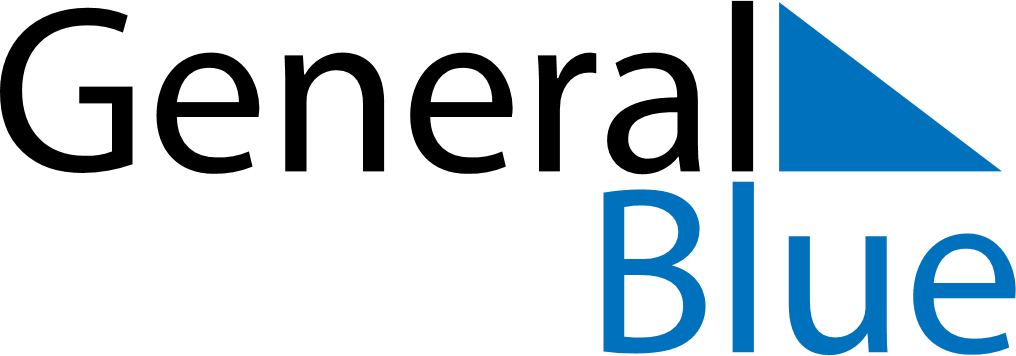 March 2019March 2019March 2019March 2019March 2019March 2019CuracaoCuracaoCuracaoCuracaoCuracaoCuracaoSundayMondayTuesdayWednesdayThursdayFridaySaturday123456789Carnival Monday10111213141516171819202122232425262728293031NOTES